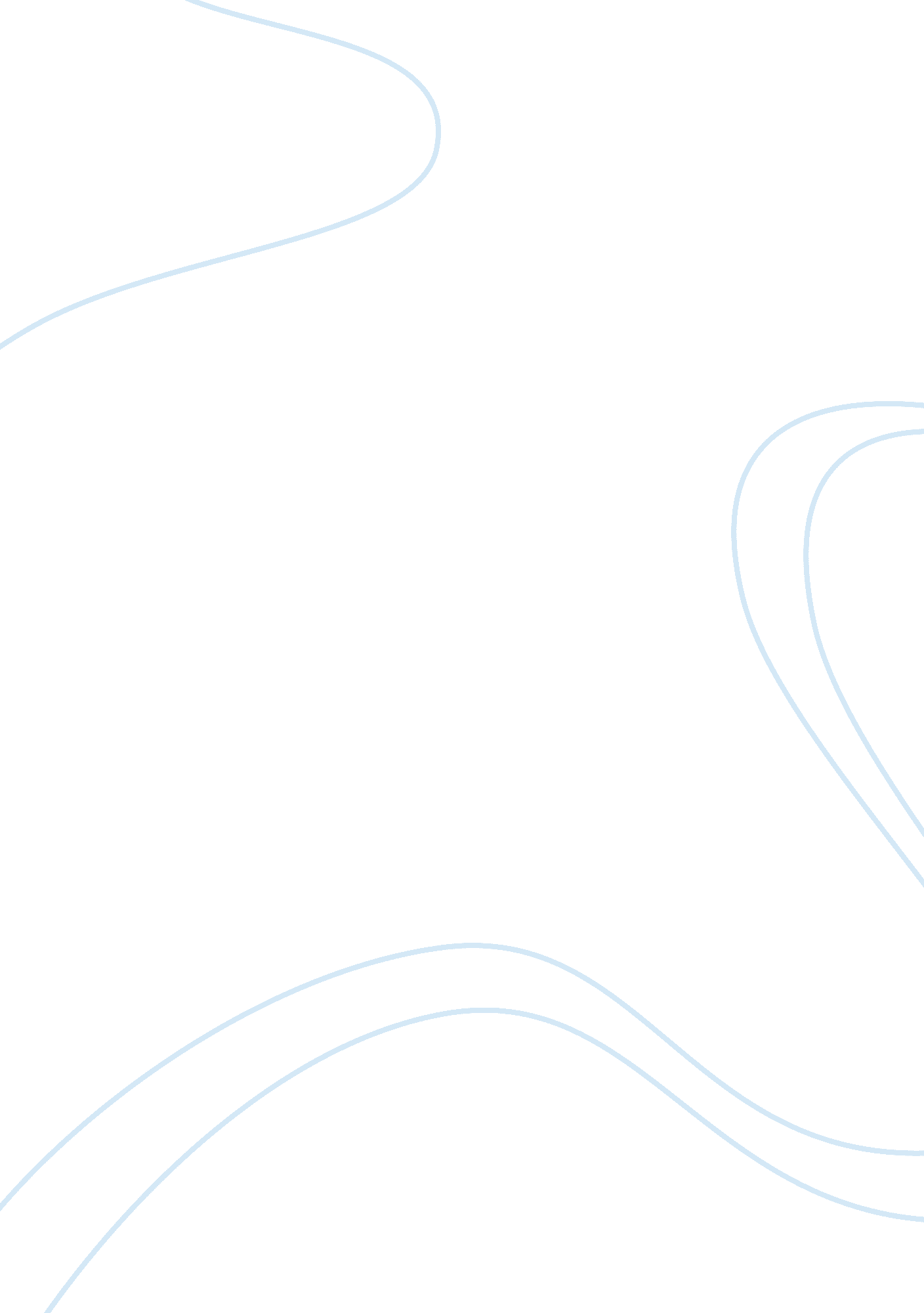 Essay outline for tkam:Literature, American Literature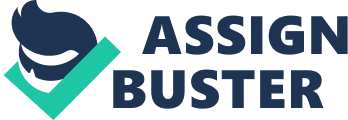 Essay Outline for TKAM: 1 Introduction a Background information on the book a. i Maycomb County a. i. 1 Racist a. ii Main Plot a. ii. 1 Tom Robinson’s Trial a. ii. 1. a Background b Thesis b. i Tom Robinson is seen as a threat to the society of Maycomb County however they do not realize that getting rid of them is wrong and are defended by Atticus. 2 Paragraph 1 (Tim Johnson Incident) a Topic a. i Tim Johnson is a dog which represents prejudice within Maycomb Country. b Evidence b. i Author shows how both have not done anything wrong but still get shot b. i. 1 Tim Johnson got rabies like any dog could have b. i. 2 Tom Robinson helped a person like any person could have b. ii Atticus is fighting the town’s racism in both incidents 3 Paragraph 2 (Boo Radley) a Topic a. i Boo Radley is a man who is feared by the society even though he has done nothing wrong b Evidence b. i Both have done nothing wrong b. i. 1 Boo Radley is feared b. i. 1. a Because of lies and rumours b. i. 1. a. i Maycomb people spread b. i. 1. a. ii “ As Mr. Radley passed by, Boo drove the scissors into his parent’s leg, pulled them out, wiped them on his pants, and resumed his activities" b. i. 2 Tom Robinson is hated b. i. 2. a Because of lies b. ii Both very nice b. ii. 1 Boo Radley b. ii. 1. a Leaves nice things for Scout and Jem b. ii. 1. b Saves Jem’s and Scout’s life b. ii. 2 Tom Robinson b. ii. 2. a Helps Mayella 